CÔNG TY CỔ PHẦN VẬT TƯ - TKV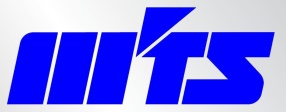 ĐẠI HỘI ĐỒNG CỔ ĐÔNG THƯỜNG NIÊN NĂM 2024GIẤY ĐỀ CỬ THÀNH VIÊN BAN KIỂM SOÁTCÔNG TY CỔ PHẦN VẬT TƯ - TKV Kính gửi: Công ty Cổ phần Vật tư - TKVHôm nay, ngày...../....../2024, tại ............................................................................., chúng tôi là những cổ đông của Công ty Cổ phần Vật tư - TKV cùng nhau nắm giữ  ….......... cổ phần, chiếm ........% tổng số cổ phần có quyền biểu quyết của Công ty tính đến ngày đăng ký cuối cùng .../.../2024, có tên trong danh sách dưới đây:Sau khi nghiên cứu dự thảo Quy chế về đề cử, ứng cử và bầu cử bổ sung thành viên Ban kiểm soát của Công ty Cổ phần Vật tư - TKV, tôi/chúng tôi cùng nhất trí đề cử những cá nhân có tên trong danh sách sau đây làm ứng viên Ban kiểm soát thời gian còn lại của nhiệm kỳ 2024-2029 của Công ty Cổ phần Vật tư - TKV:Đồng thời chúng tôi thống nhất cử cá nhân sau đây làm đại diện nhóm để thực hiện các thủ tục đề cử theo đúng Quy định về việc tham gia đề cử ứng viên Ban kiểm soát Công ty Cổ phần Vật tư - TKV:Ông/ Bà:	CMND/CCCD/Hộ chiếu số:	Ngày cấp:	Nơi cấp:	Địa chỉ thường trú:	Hiện đang sở hữu:	cổ phần (Bằng chữ:	)Tương ứng:	 % tổng số cổ phần có quyền biểu quyết.Biên bản này được lập vào lúc	giờ	phút, ngày	/	/2024 tại	..........., ngày ...... tháng ...... năm 2024ĐẠI DIỆN CỔ ĐÔNG/NHÓM CỔ ĐÔNG (Ký và ghi rõ họ tên)Tài liệu gửi kèm:Sơ yếu lý lịch do ứng viên tự khai (theo mẫu 03);Bản sao hợp lệ Hộ khẩu thường trú (hoặc Giấy đăng ký tạm trú dài hạn), CMND/CCCD (hoặc hộ chiếu) và các bằng cấp, văn bằng chứng chỉ chứng nhận trình độ văn hoá, trình độ chuyên môn của ứng viên;MẪU 02 - BHọ và tên Cổ đôngSố CMND/ CCCD/ Hộ chiếu/ ĐKKDĐịa chỉSố cổ phần       sở hữu/           đại diện sở hữuKý và ghi rõ họ tênSố:Ngày cấp:Nơi cấp:Số:Ngày cấp:Nơi cấp:Số:Ngày cấp:Nơi cấp:Số:Ngày cấp:Nơi cấp:Số:Ngày cấp:Nơi cấp:Số:Ngày cấp:Nơi cấp:Tổng số cổ phầnTổng số cổ phầnTổng số cổ phầnHọ và tên Cổ đôngSố CMND/ CCCD/       Hộ chiếuĐịa chỉSố cổ phần       sở hữu/         đại diện sở hữuSố:Ngày cấp:Nơi cấp:Số:Ngày cấp:Nơi cấp:Số:Ngày cấp:Nơi cấp:Số:Ngày cấp:Nơi cấp:Số:Ngày cấp:Nơi cấp:Số:Ngày cấp:Nơi cấp:Số:Ngày cấp:Nơi cấp:Số:Ngày cấp:Nơi cấp:Số:Ngày cấp:Nơi cấp: